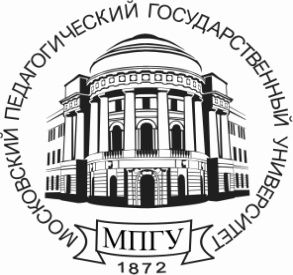 Министерство науки и высшего образования Российской Федерациифедеральное государственное бюджетное образовательное учреждение высшего образования«Московский педагогический государственный университет»П Р И К А З«___»_________________г									№_________